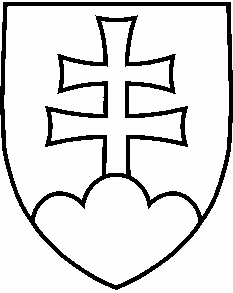 NávrhUznesenie vlády Slovenskej republikyč. ...k návrhu zákona, ktorým sa mení a dopĺňa zákon č. 149/2020 Z. z. o mimoriadnych štátnych zárukách a o doplnení niektorých zákonov a ktorým sa mení zákon č. 296/2012 Z. z. o Európskom mechanizme pre stabilitu a o doplnení niektorých zákonovVládaA.      schvaľujeA. 1.	návrh zákona, ktorým sa mení a dopĺňa zákon č. 149/2020 Z. z. o mimoriadnych štátnych zárukách a o doplnení niektorých zákonov a ktorým sa mení zákon č. 296/2012 Z. z. o Európskom mechanizme pre stabilitu a o doplnení niektorých zákonov.B.      poveruje          predsedu vládyB. 1.	predložiť vládny návrh zákona predsedovi Národnej rady SR na ďalšie ústavné prerokovanie,        ministra financií           B. 2.    uviesť a odôvodniť vládny návrh zákona v Národnej rade SR.Vykonajú:  predseda vlády                     podpredseda vlády a minister financií Slovenskej republikyNa vedomie: predseda Národnej rady SRČíslo materiálu:Predkladateľ:podpredseda vlády a minister financií Slovenskej republiky 